Wednesday 24th February 2021-Maths Today we are learning to represent numbers on a number line. You need to create your own number line out of string (or socks or rolled up tea towels). Cut out the cards then place them on the number line. Underneath the number card draw the number as an image either as numicon or dienes.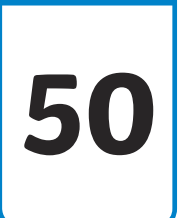 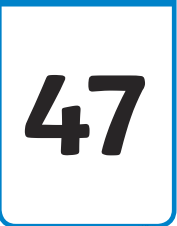 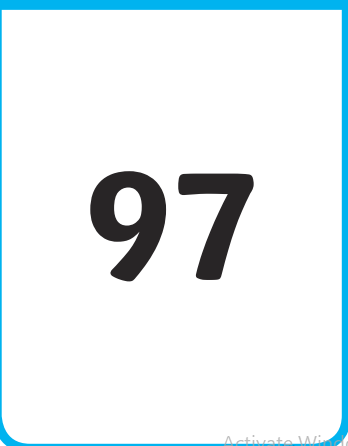 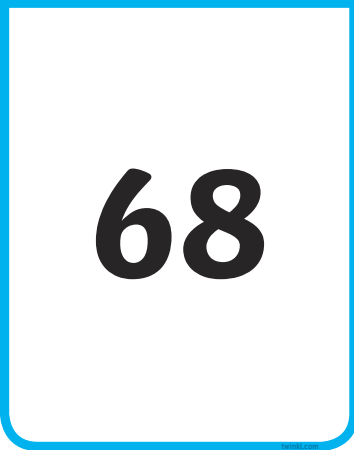 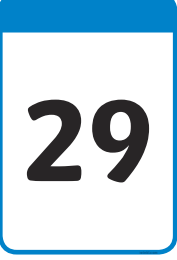 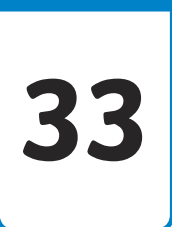 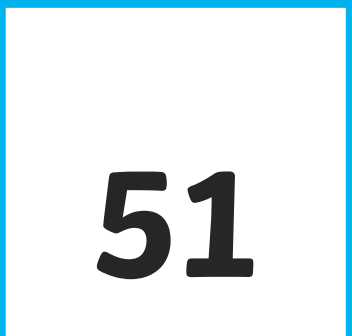 2nd activity- Continue the following sequences: 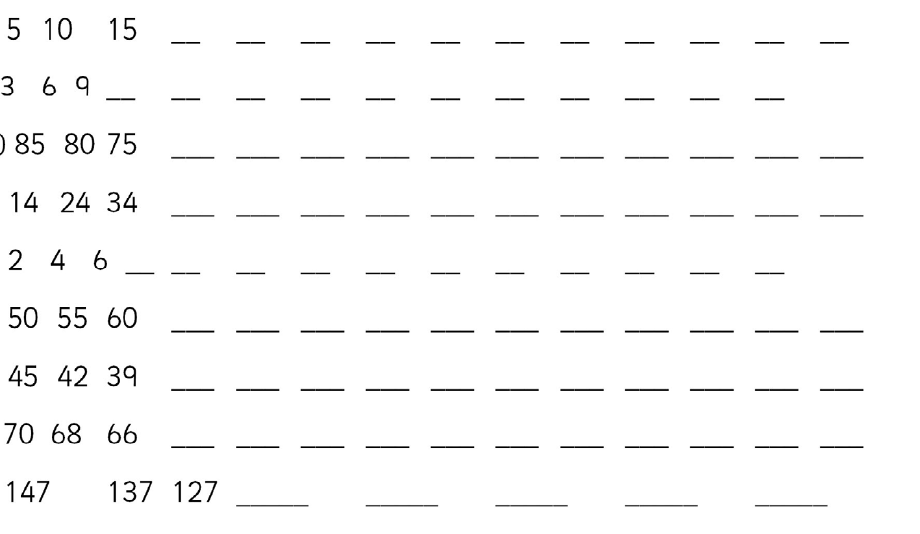 